18.11.2015 года на кануне празднования «Дня матери» в отделе ЗАГС Маловишерского района комитета ЗАГС и ООДМС Новгородской области произведена торжественная регистрация рождения двух малышей Дмитрия и Дениса , которые родились 10.11.2015 г. Такое радостное событие произошло в семье Антоновых  Сергея Анатольевича и Ольги Валерьевны. В этом году в нашем отеле ЗАГС  эта  первая регистрация двойни, малыши родились с прекрасным весом  2299 г. и 2850 г. Начальник отдела ЗАГС Светлана Алексеева  теплыми словами поздравила родителей с рождением мальчиков, пожелала здоровья родителям и детям, вручила памятные знаки «Родившим на Новгородской земле» ,  подарки от комитета ЗАГС и ООДМС Новгородской области. Рождение ребенка-это большое чудо в жизни и огромный , долгожданный подарок судьбы. А родителям двойни повезло вдвойне. Желаем родителям  мудрости, терпения и выдержки в воспитании двух сыновей.Два конвертика в коляске, По всему видать –сыны.Одинаковые глазки,Одинаковые сны.Сразу две улыбки маме,Две заботы жизнь дала,Две судьбы, двойной экзамен,Две надежды, два крыла.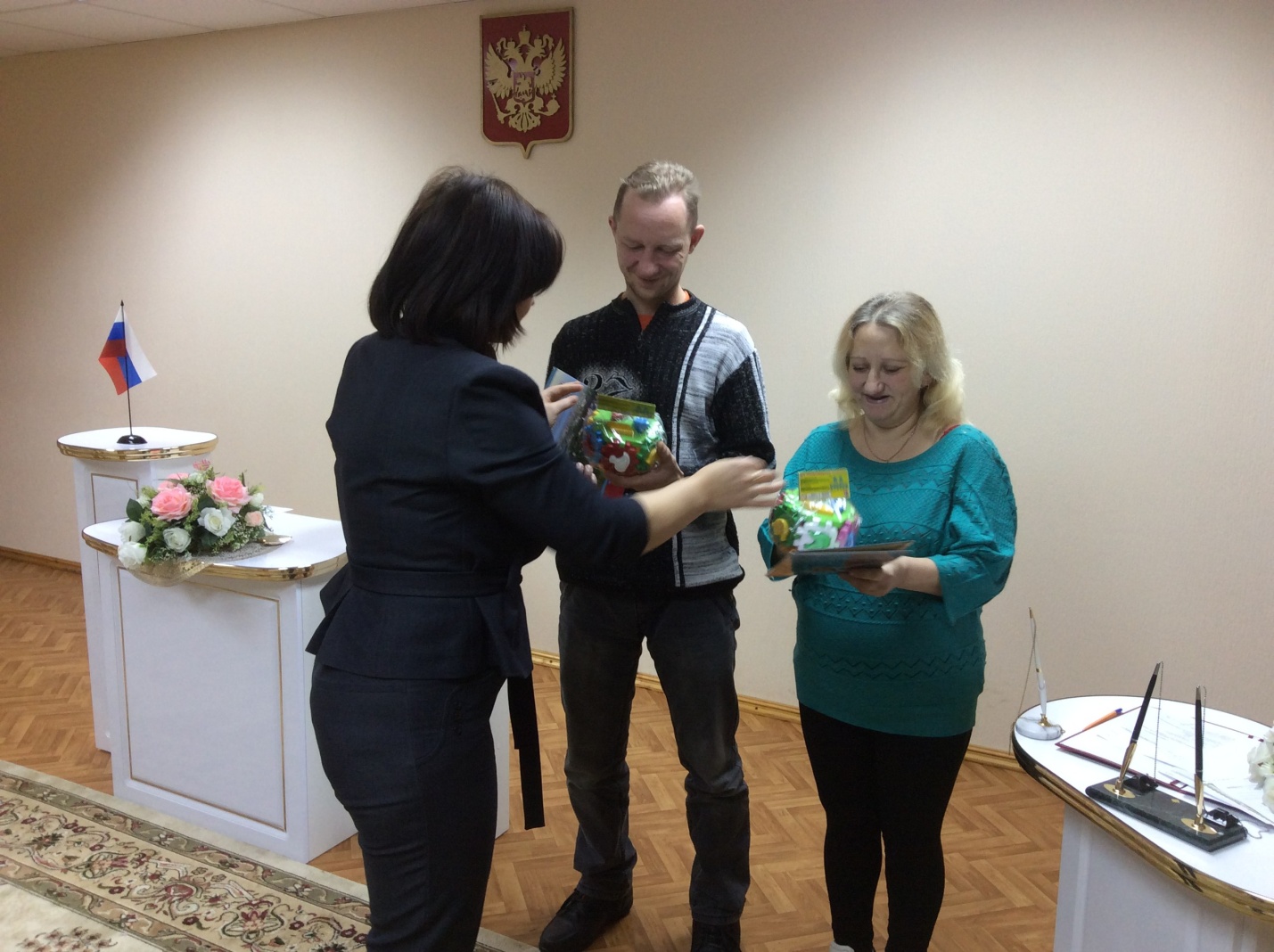 